Music: Listen to this clip:https://www.youtube.com/watch?v=h9O5_Q-oLrs This is ‘Count on Me’ by Bruno Mars. 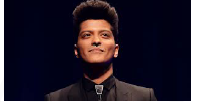 Some songs have really important messages in them. Have a think what this song is about.Make a mind map of your ideas. Does anyone in your family have a different idea they could add to your mind map?